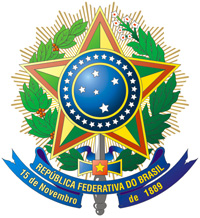 SERVIÇO PÚBLICO FEDERAL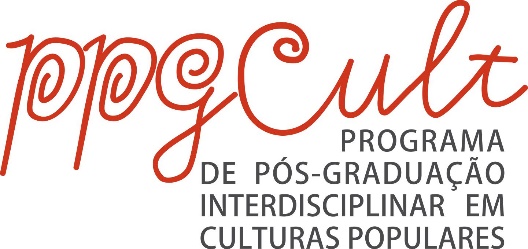 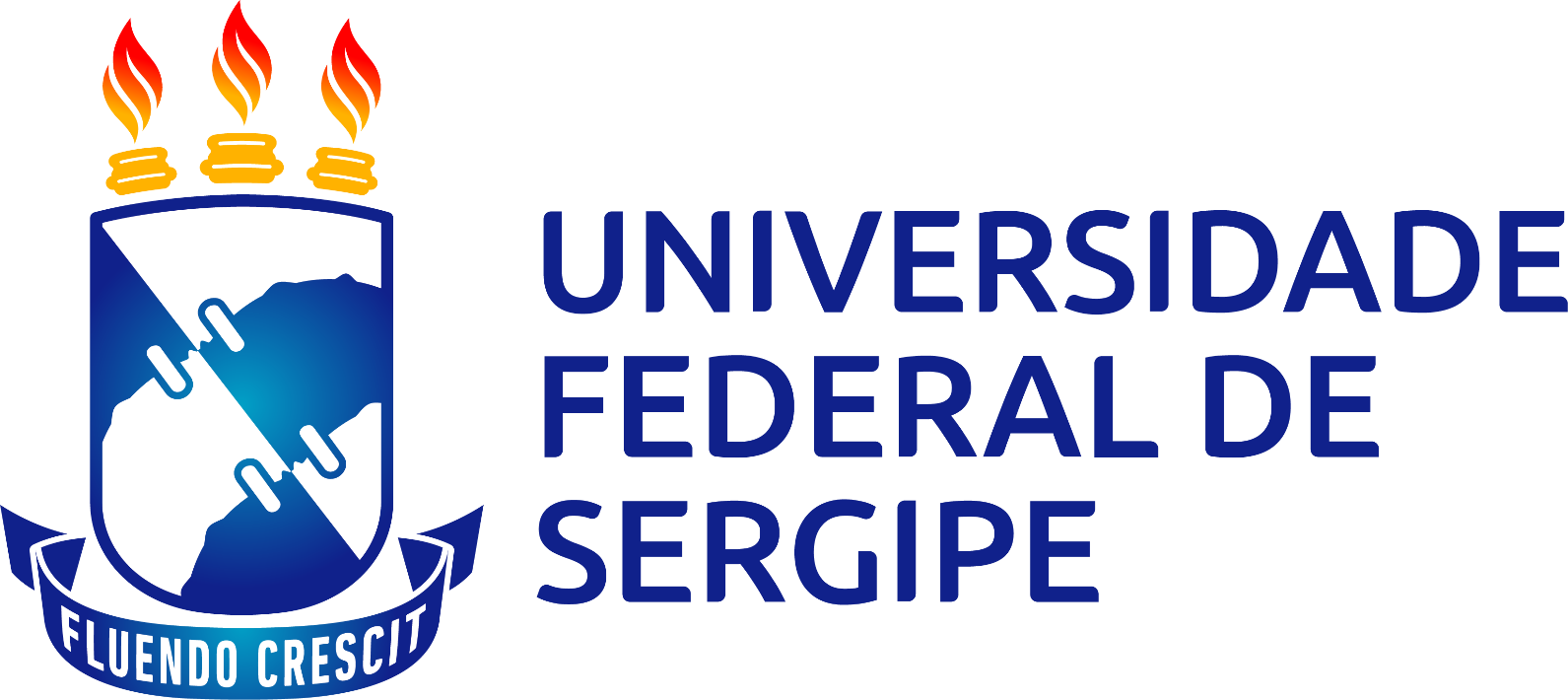 MINISTÉRIO DA EDUCAÇÃOUNIVERSIDADE FEDERAL DE SERGIPEPRÓ-REITORIA DE PÓS-GRADUAÇÃO E PESQUISAPROGRAMA DE PÓS-GRADUAÇÃO EM CULTURAS POPULARESEDITAL PPGCULT /POSGRAP/UFS N° 02/2019 e 03/2019Resultado Avaliação Pré-projeto e EntrevistasInscriçãoProjetoEntrevistaSituação7668056Eliminado767357,58Aprovado7693665Eliminado7693899Aprovado757707,58Aprovado7696188Aprovado767997,58Aprovado7684855Eliminado7695934Eliminado7695655Eliminado769328,510Aprovado761767,510Aprovado7655977Aprovado7688087Aprovado768878,58,5Aprovado7692789Aprovado7670388,5Aprovado765568,510Aprovado7660855Eliminado76729910Aprovado76917AusenteAusenteEliminado7672788Aprovado7695277Aprovado7690877Aprovado